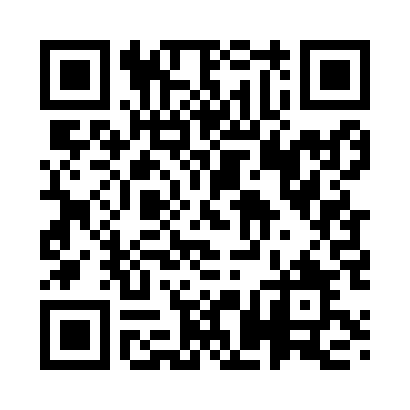 Prayer times for Tongala, AustraliaWed 1 May 2024 - Fri 31 May 2024High Latitude Method: NonePrayer Calculation Method: Muslim World LeagueAsar Calculation Method: ShafiPrayer times provided by https://www.salahtimes.comDateDayFajrSunriseDhuhrAsrMaghribIsha1Wed5:316:5912:173:135:366:582Thu5:327:0012:173:125:346:573Fri5:337:0012:173:115:336:564Sat5:347:0112:173:115:326:555Sun5:347:0212:173:105:316:546Mon5:357:0312:173:095:306:537Tue5:367:0412:173:085:296:538Wed5:367:0512:173:075:296:529Thu5:377:0512:173:075:286:5110Fri5:387:0612:173:065:276:5011Sat5:387:0712:173:055:266:4912Sun5:397:0812:173:045:256:4913Mon5:407:0912:173:045:246:4814Tue5:417:0912:173:035:236:4715Wed5:417:1012:173:035:236:4716Thu5:427:1112:173:025:226:4617Fri5:427:1212:173:015:216:4518Sat5:437:1312:173:015:206:4519Sun5:447:1312:173:005:206:4420Mon5:447:1412:173:005:196:4421Tue5:457:1512:172:595:186:4322Wed5:467:1612:172:595:186:4323Thu5:467:1612:172:585:176:4224Fri5:477:1712:172:585:176:4225Sat5:477:1812:172:575:166:4226Sun5:487:1912:172:575:166:4127Mon5:497:1912:172:575:156:4128Tue5:497:2012:182:565:156:4129Wed5:507:2112:182:565:146:4030Thu5:507:2112:182:565:146:4031Fri5:517:2212:182:555:146:40